INDICAÇÃO Nº 1721/2021Sugere ao Poder Executivo Municipal a troca de lâmpada em caráter de urgência na rua Ross Ermor Pyles, defronte ao nº 180 no bairro Rochelle II, neste município. Excelentíssimo Senhor Prefeito Municipal, Nos termos do Art. 108 do Regimento Interno desta Casa de Leis, dirijo-me a Vossa Excelência que, por intermédio do Setor competente, promova a manutenção e troca de lâmpada em caráter de urgência na rua Ross Emory Pyles, defronte ao nº 180 no bairro Rochelle II, neste município. Justificativa:Este vereador foi procurado por munícipes, solicitando a troca de lâmpada no referido local, pois o local esta com muito pouca iluminação e a mesma já esta queimada há bastante tempo, causando insegurança á população, já que os moradores trafegam pela via durante a madrugada, quando vão ao trabalho.Plenário “Dr. Tancredo Neves”, em 12 de maio de 2021.JESUS                 Valdenor de Jesus G. Fonseca	   -Vereador-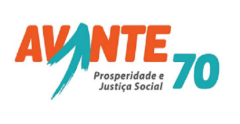 